在下面输入框中输入网址，点击add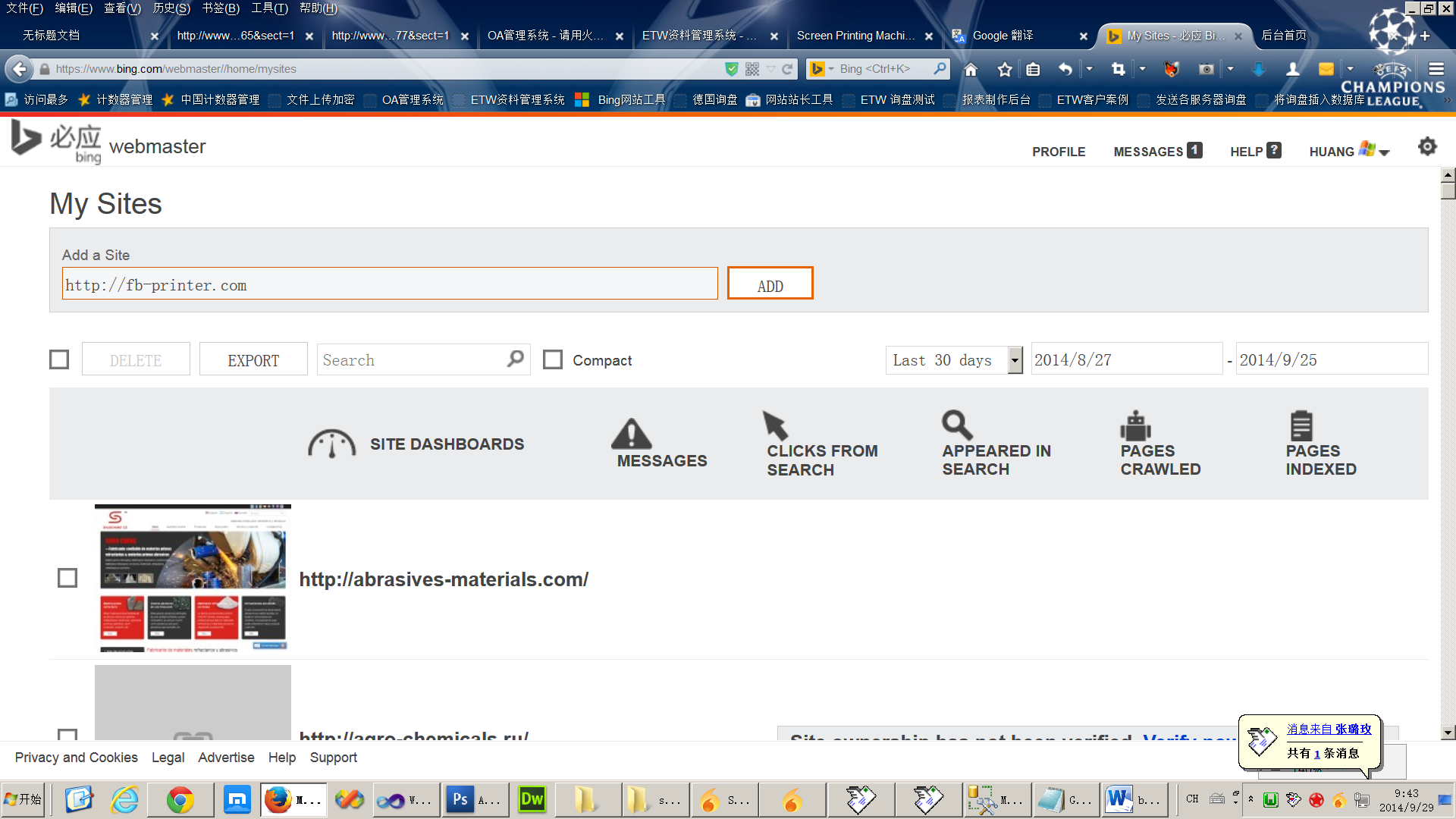 然后再 第二个输入框中输入 网址/add/sitemapXML,只要这一个就可以了输入后点击add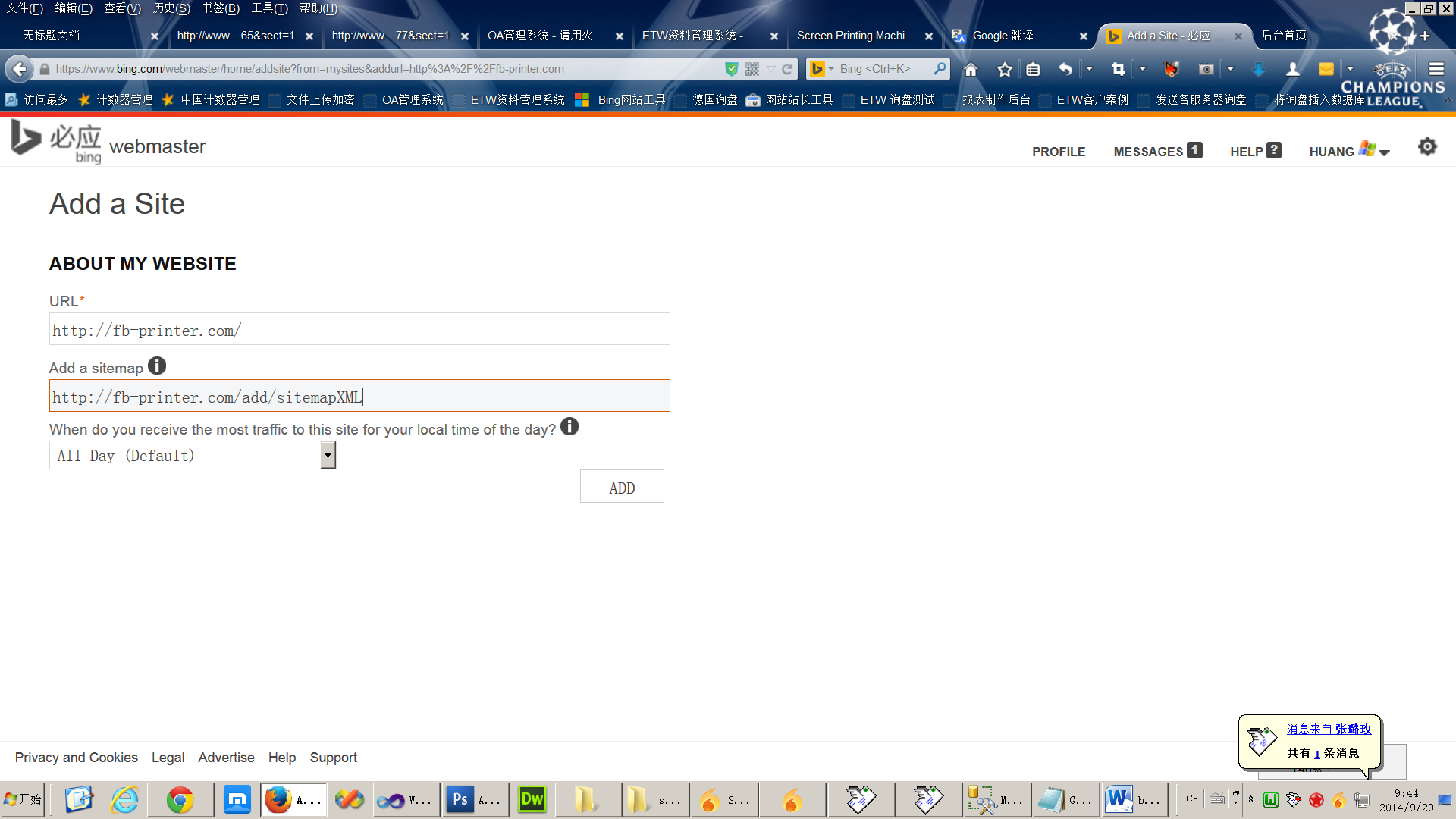 